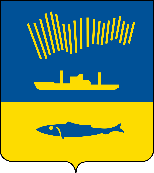 АДМИНИСТРАЦИЯ ГОРОДА МУРМАНСКАП О С Т А Н О В Л Е Н И Е                                                                                                         № Руководствуясь Бюджетным кодексом Российской Федерации, Федеральным законом от 06.10.2003 № 131-ФЗ «Об общих принципах организации местного самоуправления в Российской Федерации», Уставом муниципального образования город Мурманск, решением Совета депутатов города Мурманска от 13.12.2019 № 6-82 «О бюджете муниципального образования город Мурманск на 2020 год и на плановый период 2021 и 2022 годов», постановлением администрации города Мурманска от 21.08.2013          № 2143 «Об утверждении Порядка разработки, реализации и оценки эффективности муниципальных программ города Мурманска», в целях повышения эффективности и результативности расходования бюджетных средств п о с т а н о в л я ю: Внести в муниципальную программу города Мурманска «Охрана здоровья населения города Мурманска» на 2018 – 2024 годы, утвержденную постановлением администрации города Мурманска от 13.11.2017 № 3611          (в ред. постановлений от 21.03.2018 № 713, от 22.11.2018 № 4024, от 11.12.2018 № 4296, от 20.12.2018 № 4442, от 13.12.2019 № 4196, от 16.12.2019 № 4223, от 05.06.2020), следующие изменения:Строку «Финансовое обеспечение программы» паспорта муниципальной программы изложить в следующей редакции:В разделе II «Подпрограмма «Диспансеризация муниципальных служащих города Мурманска» на 2018 – 2024 годы»: Строку «Финансовое обеспечение подпрограммы» паспорта изложить в следующей редакции: Подпункт 3.1 «Перечень основных мероприятий подпрограммы на 2018-2021 годы» пункта 3 «Перечень основных мероприятий подпрограммы» изложить в новой редакции согласно приложению № 1 к настоящему постановлению. Пункт 4 «Обоснование ресурсного обеспечения подпрограммы» изложить в новой редакции согласно приложению № 2 к настоящему постановлению.В разделе III «Аналитическая ведомственная целевая программа «Обеспечение деятельности комитета по охране здоровья администрации города Мурманска» на 2018 – 2024 годы»: Строку «Финансовое обеспечение АВЦП» паспорта АВЦП изложить в следующей редакции: Подпункт 3.1 «Перечень основных мероприятий АВЦП на 2018-2021 годы» пункта 3 «Перечень основных мероприятий АВЦП» изложить в новой редакции согласно приложению № 3 к настоящему постановлению.В разделе IV «Подпрограмма «Комплексные меры по профилактике наркомании в городе Мурманске» на 2018-2024 годы»:Строку «Финансовое обеспечение подпрограммы» паспорта изложить в следующей редакции:Пункт 3 «Перечень основных мероприятий подпрограммы» изложить в новой редакции согласно приложению № 4 к настоящему постановлению.Пункт 4 «Обоснование ресурсного обеспечения подпрограммы» изложить в новой редакции согласно приложению № 5 к настоящему постановлению.Управлению финансов администрации города Мурманска                (Умушкина О.В.) обеспечить финансирование реализации муниципальной программы города Мурманска «Охрана здоровья населения города Мурманска» на 2018 – 2024 годы в объеме, установленном решением Совета депутатов города Мурманска о бюджете муниципального образования город Мурманск на соответствующий финансовый год.Отделу информационно-технического обеспечения и защиты информации администрации города Мурманска (Кузьмин А.Н.) разместить настоящее постановление с приложениями на официальном сайте администрации города Мурманска в сети Интернет.Редакции газеты «Вечерний Мурманск» (Хабаров В.А.) опубликовать настоящее постановление с приложениями.Настоящее постановление вступает в силу со дня официального опубликования и применяется к правоотношениям, возникшим с ______.2020.6. Контроль за выполнением настоящего постановления возложить на заместителя главы администрации города Мурманска Левченко Л.М.Глава администрации города Мурманска                                                                                 Е.В. НикораФинансовое обеспечение программыВсего по программе: 70 293,8 тыс. руб., в т.ч.:муниципальный бюджет (далее – МБ): 70 293,8 тыс. руб., 2018 год – 8 812,2 тыс. руб.,2019 год – 8 550,8 тыс. руб.,2020 год – 9 569,8 тыс. руб.,2021 год – 10 653,1 тыс. руб.,2022 год – 10 653,1 тыс. руб.,2023 год – 10 899,3 тыс. руб.,2024 год – 11 155,5 тыс. руб.Финансовое обеспечение подпрограммыВсего по подпрограмме: 25 153,6 тыс. руб., в т.ч.:МБ: 25 153,6 тыс. руб., из них:2018 год – 3 393,0 тыс. руб.,2019 год – 3 313,8 тыс. руб.,2020 год – 3 301,6 тыс. руб.,2021 год – 3 786,3 тыс. руб.,2022 год – 3 786,3 тыс. руб.,2023 год – 3 786,3 тыс. руб.,2024 год – 3 786,3 тыс. руб.Финансовое обеспечение АВЦПВсего по АВЦП: 40 306,0 тыс. руб., в т.ч.:МБ: 40 306,0 тыс. руб., из них:2018 год – 4 708,8 тыс. руб.,2019 год – 4 526,6 тыс. руб.,2020 год – 5 696,4 тыс. руб.,2021 год – 6 156,4 тыс. руб.,2022 год – 6 156,4 тыс. руб.,2023 год – 6 402,6 тыс. руб.,2024 год – 6 658,8 тыс. руб.Финансовое обеспечение подпрограммыВсего по подпрограмме: 4 659,2 тыс. руб., в т.ч.:МБ: 4 659,2 тыс. руб., из них:2018 год – 685,4 тыс. руб.,2019 год – 685,4 тыс. руб.,2020 год – 546,8 тыс. руб.,2021 год – 685,4 тыс. руб.,2022 год – 685,4 тыс. руб.,2023 год – 685,4 тыс. руб.,2024 год – 685,4 тыс. руб.